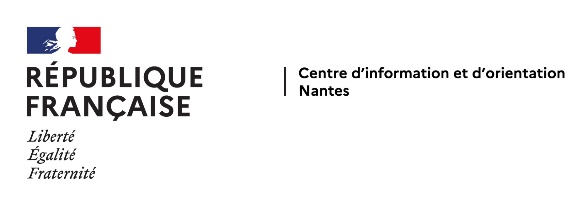 Portes OuvertesAnnée 2022-2023 (en rouge les nouveautés)Lycées professionnel publicsEtablissementsDatesPlages horairesBassin de NantesBassin de NantesBassin de NantesBassin de NantesJean Jacques Audubon10 Bd Paul Langevin  Couëron02.40.86.11.67François Arago23 Rue du Recteur Schmitt  Nantes02.40.74.25.10Samedi 28 janvierSamedi 18 mars 9h à 12h (BTS)9h à 16 h Bougainville 2 Rue Eugène Leroux  Nantes  02.51.80.24.02Vendredi 10 mars Samedi 11 mars 16h à 20h9h à 13hEREA La Rivière10 Bd A. Einstein  Nantes02.40.76.40.05Léonard de Vinci 31 Rue de la Bottière  Nantes02.40.50.33.32Vendredi 3 marsSamedi 4 mars 15h30 à 19h9h30 à 13hNelson Mandela10 Rue P. Vidal-Naque  Nantes02.51.72.86.60Vendredi 3 marsSamedi 4 mars 16h30 à 20h8h30 à 12h30Michelet41 Bd Michelet  Nantes02.40.74.95.31Samedi 11 mars 9h à 12h30Gaspard Monge La Chauvinière2 Rue de la Fantaisie  Nantes02.40.16.71.00.Vendredi 3 févrierSamedi 4 févrierJacques Cassard (Maritime)111 Rue du Port Boyer  Nantes02.40.50.51.01Samedi 28 janvierVendredi 10 février Samedi 18 mars9h à 13h13h à 17 h9h à 13hAppert24 Avenue de la Cholière  Orvault02.51.78.22.00Samedi 4 mars9h 30 à 15h30Grand Blottereau34 chemin du pourceau Nantes02.40.49.39.98Bassin du Sud LoireBassin du Sud LoireBassin du Sud LoireBassin du Sud LoirePablo NerudaRue Pablo Neruda  Bouguenais02.40.32.02.49ce.0441656l@ac-nantes.fr Samedi 25 mars 2023Aimé Césaire1 Esplanade D’Alatri  Clisson02.28.01.06.00ce.0442752c@ac-nantes.fr Vendredi 3 mars 2023Samedi 4 mars 2023De 18h à 20hDe 9h à 12h30Louis Armand Bd J. de Grandmaison  Machecoul02.40.78.51.24ce.0440352u@ac-nantes.fr Vendredi 3 mars 2023Samedi 4 mars 2023De 17h à 20hDe 9h à 12hLes BourdonnièresRue de la Perrière  Nantes02.40.34.02.60ce.0441552y@ac-nantes.fr Samedi 4 février 2023De 9h à 13hLouis Jacques Goussier20 rue du Château de Rezé 02.40.32.44.00ce.0440063e@ac-nantes.fr Samedi 4 février 2023De 9h30 à 13h UNIQUEMENT les BTS des lycées Jean Perrin et Louis-Jacques GoussierLes Savarières5 Avenue de GlindeSt Sébastien/Loire02.51.79.01.21ce.0440537v@ac-nantes.fr Vendredi 3 février 2023Samedi 4 février 2023De 17h à 20hDe 9h à 12hEtablissementsDatesPlage horaireBassin d’Ancenis – Blain - ChâteaubriantBassin d’Ancenis – Blain - ChâteaubriantBassin d’Ancenis – Blain - ChâteaubriantBassin d’Ancenis – Blain - ChâteaubriantJoubert Maillard Ancenis160 Rue du Pressoir Rouge02.40.83.00.25.25 Mars 2023Guy Môquet-Etienne Lenoir Chateaubriant10 Rue de l’Europe02.40.81.56.56.4 Février 20239h à 16hCaroline Aigle  Impasse DAUBIE Nort sur Erdre 02.30.32.18.504 Février 20239h à 13hBassin EstuaireBassin EstuaireBassin EstuaireBassin EstuaireOlivier Guichard Guérande12 rue de la Fauvette02.40.24.93.10.Samedi 28 janvier 2023Samedi 4 mars 20239h00 à 16h00Albert Chassagne 5 rue Alexis Maneyrol  Paimboeuf02.40.27.51.72Samedi 4 février 2023 8h30 à 12h30 Les 3 Rivières 1 Rue des Cormiers Pontchâteau02.40.45.66.80Samedi 11 mars9h00 à 13h00André Boulloche 32 Rue du Plessis St Nazaire02.40.22.38.50Samedi 4 février 2023 9h00 à 15h00 Brossaud Blancho 10 Bd de Coubertin St Nazaire02.40.53.30.02Samedi 4 février 2023 8h00 à 17h00 Heinlex 1 rue A. Einstein St Nazaire02.40.70.67.86Samedi 4 février 2023 9h00 à 13h00 